CRITÉRIOS CLASSIFICAÇÃO GERAL:a) Nº de pontos, b) Confronto direto, c) Nº de Vitórias, d) Gols sofridos, e) Gols marcados, f) Saldo de gols , g) Critério disciplinar h) Sorteio. 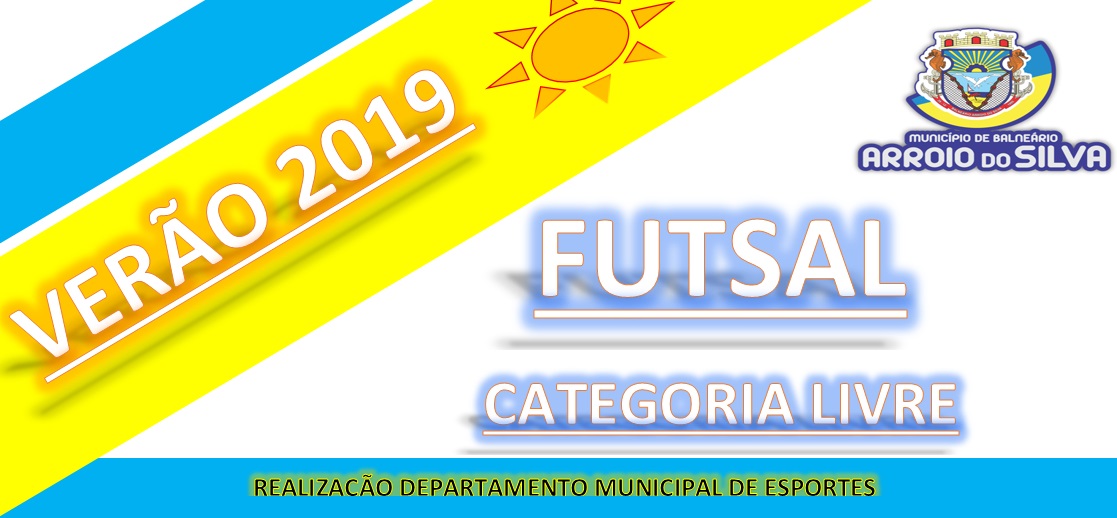 DEPARTAMENTO MUNICIPAL DE ESPORTESTABELA DE CLASSIFICAÇÃO CHAVES  1ª FASE DEPARTAMENTO MUNICIPAL DE ESPORTESCHAVE “A”JOGOSJOGOSJOGOSJOGOSTPGPGCSGCLASCHAVE “A”1º2º3º4ªTPGPGCSGCLASSANTO ANJOS FUTSAL010303071105061ºSURREAL PARACLUB FORQUILHINHA030300061008022ºATLÉTICO CANIS010003041008023ºFUTURA PROTEÇÃO VEICULAR/MANDALA BEACH/LOOP JEANS00010003041015-054ºAUTO POSTO BRAMBILA/A.A VILA BEATRIZ010000010510-055ºCHAVE “B”JOGOSJOGOSJOGOSJOGOSTPGPGCSGCLASSCHAVE “B”1º2º3º4ªTPGPGCSGCLASSBOM JARDIM03010303101907121ºSOGIMA/ARABRINDES/AURUM EQUI. AVÍCOLAS03030103102209132ºERMO00030003062013073ºBIO FITNESS/2B ESCAPAMENTO/MARI DISTRIBUIDORA03000000030918-094ºRETRÔ ARROIO00000000000528-235º